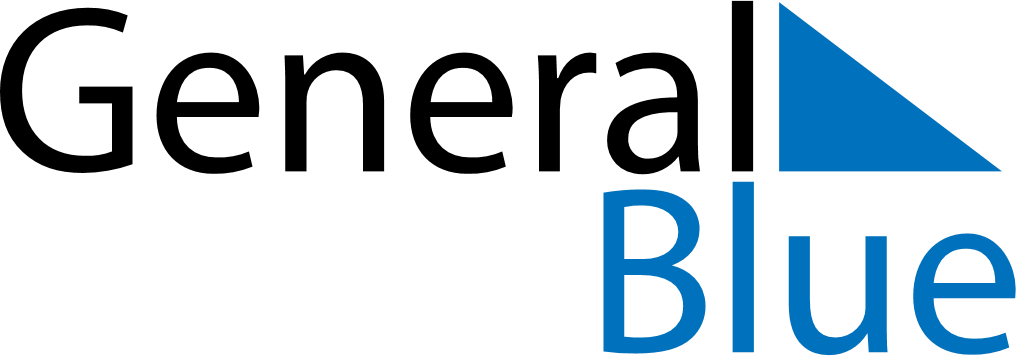 March 2028March 2028March 2028AndorraAndorraSundayMondayTuesdayWednesdayThursdayFridaySaturday123456789101112131415161718Constitution Day19202122232425262728293031